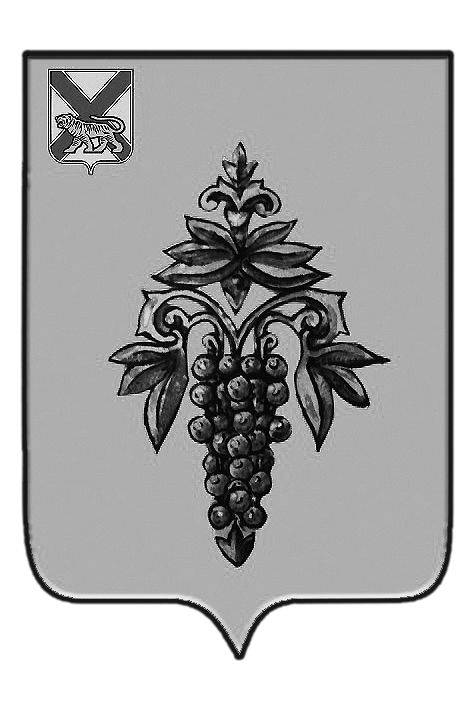 ДУМА ЧУГУЕВСКОГО МУНИЦИПАЛЬНОГО РАЙОНА Р  Е  Ш  Е  Н  И  Е	В соответствии с  Законом Приморского края от 16 сентября 2019 года № 570-КЗ «О Чугуевском муниципальном округе», на основании статьи 17 Устава Чугуевского муниципального района, Дума Чугуевского муниципального района РЕШИЛА:	1. Принять решение «О земельном налоге на территории Чугуевского муниципального округа».	2. Направить указанное решение главе Чугуевского муниципального района для подписания и опубликования.ДУМА ЧУГУЕВСКОГО МУНИЦИПАЛЬНОГО РАЙОНА Р  Е  Ш  Е  Н  И  ЕПринято Думой Чугуевского муниципального района«22» ноября 2019 годаСтатья 1. Общие положения1. Настоящим решением устанавливается и вводится на территории Чугуевского муниципального округа земельный налог, определяются налоговые ставки, устанавливаются налоговые льготы, основания и порядок их применения. В отношении налогоплательщиков - организаций определяется порядок и сроки уплаты налога. 2. Категории плательщиков, объект налогообложения, налоговая база и порядок ее определения, налоговый период, порядок исчисления налога, порядок и сроки уплаты налога и другие элементы обложения земельным налогом определены главой 31 «Земельный налог» Налогового кодекса Российской Федерации.Статья 2. Налоговые ставки1. Ставки земельного налога, взимаемого на территории Чугуевского муниципального округа, устанавливаются в следующих размерах:1) 0,3 процента в отношении земельных участков:отнесенных к землям сельскохозяйственного назначения или к землям в составе зон сельскохозяйственного использования в населенных пунктах и используемых для сельскохозяйственного производства;занятых жилищным фондом и объектами инженерной инфраструктуры жилищно-коммунального комплекса (за исключением доли в праве на земельный участок, приходящейся на объект, не относящийся к жилищному фонду и к объектам инженерной инфраструктуры жилищно-коммунального комплекса) или приобретенных (предоставленных) для жилищного строительства (за исключением земельных участков, приобретенных (предоставленных) для индивидуального жилищного строительства, используемых в предпринимательской деятельности);не используемых в предпринимательской деятельности, приобретенных (предоставленных) для ведения личного подсобного хозяйства, садоводства или огородничества, а также земельных участков общего назначения, предусмотренных Федеральным законом от 29 июля 2017 года № 217-ФЗ «О ведении гражданами садоводства и огородничества для собственных нужд и о внесении изменений в отдельные законодательные акты Российской Федерации»;ограниченных в обороте в соответствии с законодательством Российской Федерации, предоставленных для обеспечения обороны, безопасности и таможенных нужд;2) 1,5 процента в отношении прочих земельных участков.Статья 3. Налоговые льготы1. Право на налоговую льготу имеют категории налогоплательщиков, определенные статьей 395 «Налоговые льготы» главы 31 «Земельный налог» Налогового кодекса Российской Федерации.2. Дополнительно от уплаты земельного налога освобождаются ветераны и инвалиды Великой Отечественной войны, а также физические лица – члены многодетных семей, в отношении одного из находящегося в собственности, постоянном (бессрочном) пользовании или пожизненном наследуемом владении и расположенного на территории муниципального округа земельного участка по выбору и не используемого налогоплательщиком в предпринимательской деятельности.3. Налогоплательщики, имеющие право на налоговые льготы, в том числе в виде налогового вычета, установленные законодательством о налогах и сборах, представляют в налоговый орган по своему выбору заявление о предоставлении налоговой льготы, а также вправе представить документы, подтверждающие право налогоплательщика на налоговую льготу.Статья 4. Порядок и сроки уплаты налога и авансовых платежей по налогу1. Налогоплательщики-организации уплачивают налог и авансовые платежи по налогу в порядке и сроки, установленные настоящим пунктом.2. Авансовые платежи подлежат уплате по истечении первого, второго и третьего квартала текущего налогового периода, но не позднее последнего числа месяца, следующего за истекшим кварталом.3. Сумма налога, исчисленная в соответствии с частью 5 статьи 396 Налогового кодекса Российской Федерации, подлежит уплате в срок не позднее 5 февраля года, следующего за истекшим налоговым периодом.Статья 5. Заключительные положенияНастоящее решение вступает в силу с 1 января 2020 года, но не ранее чем по истечении одного месяца со дня его официального опубликования.Глава Чугуевского муниципального района							       	Р.Ю. Деменев«25» ноября 2019г.№ 492 - НПА   от 22.11.2019г.№ 492О принятии решения Думы Чугуевского муниципального района «О земельном налоге на территории Чугуевского муниципального округа»О принятии решения Думы Чугуевского муниципального района «О земельном налоге на территории Чугуевского муниципального округа»Председатель ДумыЧугуевского муниципального районаП.И.ФедоренкоО земельном налоге на территории Чугуевского муниципального округа